CEREBRAL PALSYKey factsThis is a non – progressive disorder of movement or posture caused by a malfunctioning of, or damage to the brain.Cerebral palsy can be caused by infections, rubella and compression of the brain inpregnancy, prematurity, diseases such as Meningitis, brain tumours, accident or blow to the head, drowning, or lack of oxygen.3 in 1000 children have a degree of Cerebral palsy.Types of Cerebral PalsyThere are three main forms of Cerebral Palsy-Spastic Cerebral PalsyAthetoid Cerebral PalsyAtaxic Cerebral Palsy.Cerebral Palsy can affect one or more limbs – this is described as Hemiplegia – upper and lower limb on same sideDiplegia – major involvement of lower and minor involvement of upper limbsMonoplegia – one limb involvedQuadriplegia – all four limbs affectedParaplegia- lower limbs only Monoplegia indicates that the Cerebral Palsy only affects one limb.Other associated difficulties that could be linked Visual impairmentHearing impairmentEpilepsyOral dental- swallowing and dribblingContinenceEducational implicationsDifficulty with handwriting and recording Perception – visual discrimination, tracking, spatial awarenessMemory – auditory memory and sequencingMobilityOrganisationPersonal care/ dressing / feedingSensitivity to noise- startle reflex causing pupils ‘jump’ in response to loud noises.Useful addresses and web linkshttp://www.scope.org.uk/help-and-information/education Scope is a Registered Charity established in 1952. It provides information and support to children and adults with cerebral palsy, people living with other severe and complex impairments and their families. Recommended resources from Scope site;Imagine the difference – KS1 & KS2 resource to celebrate differenceSpeaking for ourselves- KS 3& KS4 – history of people with cerebral palsy. Family supporthttps://www.scope.org.uk/support/services-directory/emotional-support-parents-barking Face 2Face Free befriending serviceTeenagershttps://www.scope.org.uk/support/services-directory/transition-adulthood-waltham-forest Students aged 14-17 yrs with complex needsYouth Clubhttps://www.scope.org.uk/support/services-directory/group-activities-young-people-waltham-forest Age 13-17yrs Saturday Clubhttp://www.epcpspurs.co.uk EPCP Spurs is a football club for players with cerebral palsy. The club is open to all ambulant players with cerebral palsy aged between 6 years to adults. Both boys and girls are welcome to join the club.Age range		     6 years to 99 years Address                                    , , Hornchurch, Tel			     01708 475 285Email			     info@epcpspurs.co.ukFrame FootballSimply google’ Frame Football Basildon’ and the Facebook page will appear.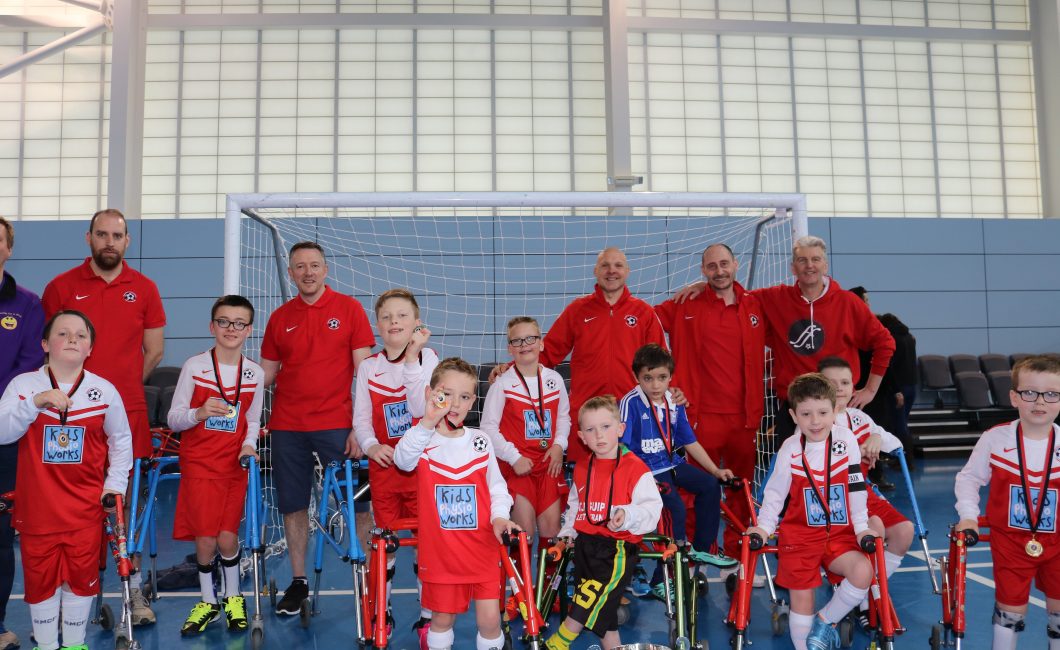 http://parachatter.com/tag/basildon-soccability-frame-football/ http://www.snapcharity.org/Special Needs and Parents (SNAP) supports  parents of children who have Special Needs or a disability. SNAP have a helpline 01277 211300 Mon- Friday 8.30am - 5pm.SNAP has an extensive library of over 2,000 specialist books, hundreds of quick and easy reference information sheets and over 250 specialist videos and DVDs.The SNAP Centre, Pastoral Way, Warley, Brentwood, Essex CM14 5WFLINKS TO YOU TUBE- Cerebral Palsy
http://www.youtube.com/watch?v=p5VNdy7_nIM4 min video clip from  explaining the key facts.http://www.youtube.com/watch?v=dsXlPdipR5QFilm showing a 15 yr girl called Hannah. Hannah has complex cerebral palsy and this film shows her daily life.http://www.scope.org.uk/support/disabled-people/trendsettersVideo blogs made by young people with Cerebral Palsyhttps://www.youtube.com/watch?v=DbXyljItrIw&list=PLEJWI99Hx3tHR74i1q3uQYmljcCFIQZAG&index=2Bullying from a young person’s perspective.https://www.youtube.com/watch?v=Qu-G9rz7p8USELECTIVE dorsal rhizotomyhttp://www.youtube.com/watch?v=5Co5JwOcGfU&feature=relatedA mix of lots of images of different people with Cerebral Palsy.http://www.youtube.com/watch?v=lFMLL6A7K0U&feature=relatedThis clip shows Josh Blue, who is a comedian with Cerebral Palsy.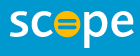 